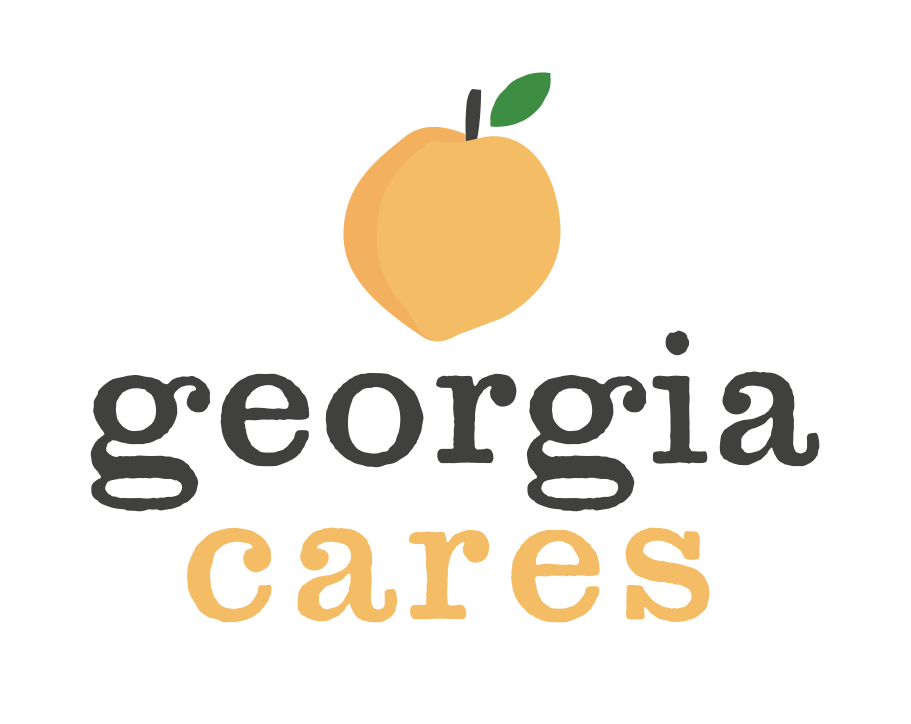 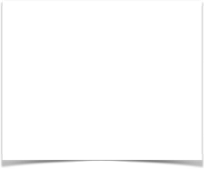 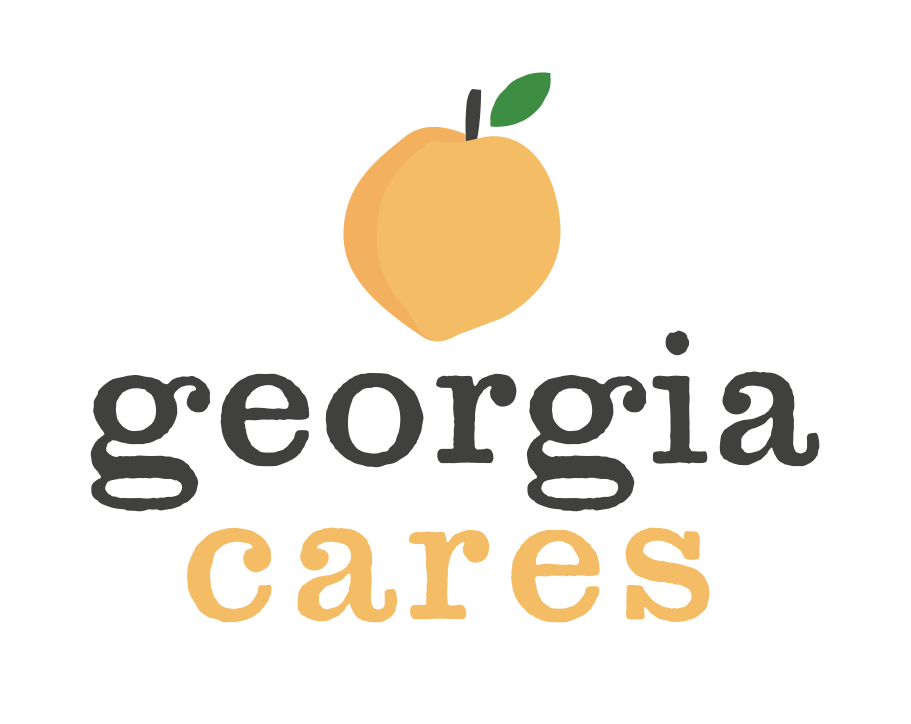 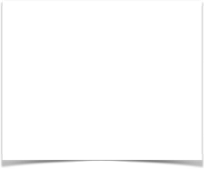 Speaker/Training Request FormContact InformationEvent InformationSignature:______________________________________________________Date:__________________________________Requesting Agency NameAgency AddressCity ST ZIP CodeContact NameWork PhoneE-Mail AddressDate of the EventStarting Time/Ending TimeLength of PresentationLocation of the EventPurpose of the EventSpecific Topics to CoverAudience SizeWill there be access to a computer and/or a projector?While it is not required to pay for a training/travel expenses, will this be provided?Will media be present?